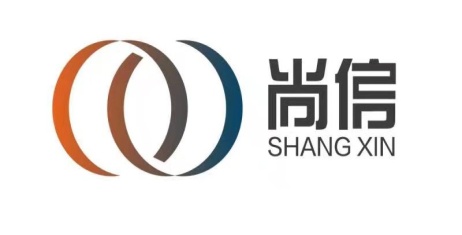 招标文件项目名称：2022年衢州市总工会及直属单位公款竞争性存放招标项目  项目编号：QZSX-2022030-GK委托单位：衢州市总工会采购代理机构：浙江尚信工程咨询有限公司日期：2022年8月 目 录第一章招标公告	3第二章投标须知前附表及投标须知	6一、 投标须知前附表	6二、 投标须知	7三、 招标文件说明	7四、 投标文件的编制	8五、投标保证金	9本项目不收取投标保证金。	9六、 投标文件的签署及规定	9七、 投标无效的情形	10八、 串通投标的情形	10九、 废标的情形	10十、 开标和评标	10十一、中标结果公告	12十二、 授予合同	12第三章招标内容及要求	13第四章合同文本	15第五章应提交的有关格式范例	18第六章 评标办法	23第一章  招标公告根据《财政部关于进一步加强财政部门和预算单位资金存放管理的指导意见》（财库〔2017〕76号）、《浙江省财政厅关于印发浙江省省级行政事业单位公款竞争性存放管理办法的通知》（浙财预执〔2021〕7号）、市政府《衢州市市级财政专户资金和行政事业单位公款存放管理实施办法》（衢财预执〔2021〕11号）等文件规定，浙江尚信工程咨询有限公司受衢州市总工会委托，就2022年衢州市总工会及直属单位公款竞争性存放招标项目进行公开招标，欢迎符合条件的银行机构前来投标。一、招标项目名称：2022年衢州市总工会及直属单位公款竞争性存放招标项目二、招标项目编号：QZSX-2022030-GK三、招标方式：公开招标四、采购组织类型：分散委托代理采购五、招标项目概况（内容、用途、数量、简要技术要求等）:注：详细技术要求见招标文件第三章。六、投标人的资格要求：1.在衢州市区设立机构（或分支机构）的国有商业银行、股份制商业银行、邮政储蓄银行、城市商业银行、农村信用合作联社、农村商业银行、农村合作银行及政策性银行；每家银行有且只能有一个主体参与投标，且须为衢州市内级别最高机构（或分支机构）。分公司参与投标的，须提供总公司的授权书或者房屋产权证明或其他有效财产证明。2.依法开展经营活动，内部管理机制健全，具有较强的风险控制能力，近3年内在经营活动中无重大违法违规记录、未发生金融风险及重大违约事件。3. 纳入人民银行综合评价的银行，人民银行上年度综合评价B级及以上，不纳入人民银行综合评价范围的银行不受此限制。4. 财务稳健，不良贷款率、拨备覆盖率、流动性覆盖率、流动性比例等指标达到监管标准。5.本项目谢绝联合体投标。七、报名及获取招标文件方式本项目需通过政采云系统报名，招标文件由投标人在浙江政府采购网（www.zfcg.czt.zj.gov.cn）免费下载。八、投标文件上传截止时间及地址（1）投标截止时间：2022年8月10日上午09:30（北京时间）（2）地点（网址）： “电子加密投标文件”：https://www.zcygov.cn在线递交；“电子备份投标文件”：以电子邮件方式发送至邮箱：58210466@qq.com。九、开标时间及地点1.时间：2022年8月10日上午09:30（北京时间）。2.地点：（网址）：https://www.zcygov.cn（浙江尚信工程咨询有限公司（衢州市柯城区信安街道浮石路67号3楼评标室））（本项目采用在线投标方式，投标供应商无须前往投标现场）。十、投标保证金本项目不收取投标保证金。十一、公告期限自本公告发布之日起5个工作日。十二、其他事项1.发布媒体：“浙江政府采购网http://zfcg.czt.zj.gov.cn”及衢州市总工会门户网站。参加投标的投标人有义务在采购活动期间浏览该项网站，公布信息视同送达所有潜在投标人，不再采用其它方式传达相关信息，若因未能及时了解到上述网站上发布的相关信息而导致的一切后果自行承担。2.投标人须在浙江政府采购网http://zfcg.czt.zj.gov.cn/上完成投标人注册工作。4、根据浙财采购监字（2009）28号文《浙江省财政厅关于印发浙江省政府采购供应商注册及诚信管理暂行办法的通知》的要求，凡参加投标的供应商应于投标前到“浙江政府采购网（http://zfcg.czt.zj.gov.cn/）”上进行供应商注册申请，并通过财政部门的终审后登记加入到“浙江省政府采购供应商库”。 中标或成交供应商必须注册并登记加入“浙江省政府采购供应商库”。具体要求及注册申请流程详见《浙江省政府采购供应商注册及诚信管理暂行办法》（浙财采监字{2009}28号）和浙江政府采购网“网上办事指南”的“供应商注册申请”。十三、联系方式招标人：衢州市总工会联系人：陈女士    联系电话：0570-3024025地址：衢州市区东河沿23号招标代理机构名称：浙江尚信工程咨询有限公司 地    址：衢州市柯城区信安街道浮石路67号301-8室  传    真：/项目联系人（询问）：郑女士  18969458313   衢州市总工会   浙江尚信工程咨询有限公司                                          2022年8月01日第二章  投标须知前附表及投标须知                      一、投标须知前附表投标须知1.适用范围本招标文件仅适用于本次招标项目的招标、投标、评标、定标、验收、合同履约、付款等行为。2.定义2.1“招标代理机构”系指组织本次招标的浙江尚信工程咨询有限公司。2.2“招标人”系指提出本次招标的委托单位：衢州市总工会。2.3“投标人”系指向招标代理机构提交投标文件的银行。“▲”系指实质性要求条款。3.招标投标费用3.1不论投标过程中的作法和结果如何，投标人应承担所有与投标有关的全部费用。3.2招标代理服务等费用3.2.1招标代理机构将按文件规定向中标人收取招标代理服务费。招标代理服务费具体依据国家计委《关于招标代理服务收费管理暂行办法》（计价格[2002]1980号）和国家发改委办公厅《关于招标代理服务费有关问题的通知》（发改办价[2003]857号）的规定标准计取。本次招标代理服务费约定由中标单位向招标代理机构支付代理服务费1000元整/家。收款单位：浙江尚信工程咨询有限公司开户银行：浙江泰隆商业银行衢州北区小微企业专营支行账号：33110090201000002421 3.2.2评审过程中产生的专家评审费用按实际支付费用向中标人收取。4.招标方式本次招标采用公开招标方式进行。5.联合体投标本项目不接受联合体投标。6.转包与分包本项目不允许转包。分包须经招标人书面同意后方可实施。三、招标文件说明7.招标文件的组成7.1招标公告；7.2投标须知前附表及投标须知；7.3招标内容及要求；7.4合同文本；7.5应提交的有关格式范例；7.6评标办法及开标程序。四、投标文件的编制8.总体要求8.1投标人应仔细阅读招标文件的所有内容，按本文件的要求提供投标文件，并保证所提供的全部资料的真实性，以使其投标文件对招标文件作出实质性响应，否则，投标文件可能视为无效投标文件。8.2投标文件及投标人与招标有关的来往通知，函件和文件均应使用中文。8.3电子投标文件组成8.3.1▲有效的投标人《企业法人营业执照》扫描件；8.3.2▲分公司参与投标的，须提供总公司的授权书或者房屋产权证明或其他有效财产证明复印件。8.3.3▲法定代表人（负责人）授权委托书扫描件； 8.3.4▲法定代表人（负责人）或法定代表人（负责人）授权代表身份证扫描件；8.3.5▲金融许可证扫描件；8.3.6▲廉政承诺书；8.3.7▲中标承诺书；8.3.8▲定期存款报价一览表。9.投标文件内容填写说明 9.1投标人应在认真阅读招标文件所有内容的基础上，按照招标文件的要求编制完整的投标文件。投标文件应按照招标文件中规定的统一格式填写，混乱的编排导致投标文件被误读或招标人查找不到有效文件是投标人的风险。投标人必须保证投标文件所提供的全部资料真实可靠，并接受招标人对其中任何资料进一步审查的要求；9.2《报价一览表》要求按格式填写、统一规范，不得自行增减内容；9.3投标文件须对招标文件中的内容做出实质性的和完整的响应，否则其投标将被拒绝。如果投标文件填报的内容资料不详，或没有提供招标文件中所要求的全部资料及数据，将会导致投标被拒绝；9.4投标文件不得涂改和增删，如有错漏必须修改，修改处须由授权代表签字或盖章；9.5由于字迹模糊或表达不清引起的后果由投标人负责；10.投标报价10.1投标报价应按招标文件中相关附表格式填写；10.2投标文件只允许有一个报价，有选择的或有条件的报价将不予接受。11.投标有效期11.1▲投标文件从投标文件递交截止之日起，有效期为90天；11.2特殊情况下，在原投标文件有效期截止之前，招标人可要求投标人同意延长投标文件有效期。这种要求与答复均应以书面形式提交。投标人可拒绝招标人的这种要求。接受延长投标文件有效期的投标人将不会被要求和允许修正投标文件。五、投标保证金本项目不收取投标保证金。投标文件的签署及规定12.本项目实行电子投标，不接受纸质投标文件，应按照本项目招文件和政采云平台的要求编制、加密并递交投标文件。供应商在使用系统进行投标的过程中遇到涉及平台使用的任何的任何问题，可致电政采云平台技术支持，热线咨询联系方式：400-881-7190。13.投标人应在开标前完成CA数字证书办理。（办理流程详见https://zfcg.czt.zj.gov.cn/bidClientTemplate/2019-05-27/12945.html）。完成CA数字证书办理预计1周左右，建议各投标人抓紧时间办理。CA数字证书使用中出现问题可拨打技术支持电话咨询，联系方式：400-888-4636。14.投标人通过政采云平台电子投标工具制作投标文件，电子投标工具请供应商自行前往浙江省政府采购网下载并安装，下载地址：https://zfcg.czt.zj.gov.cn/bidClientTemplate/2019-05-27/12946.html,电子投标具体流程文档详见网址：https://service.zcygov.cn/#/knowledges/CW1EtGwBFdiHx1Nd6I3m/6IMVAGOBFdiHx1NdQ8Na,投标人须在政采云平台注册账号登录后查看内容。15.投标人应当在投标截止时间前完成电子投标文件的传输递交，投标截止时间前可以补充、修改或者撤回电子投标文件。补充或者修改电子投标文件的，应当先行撤回原文件，补充、修改后重新传输递交。投标截止时间前未完成传输的，视为撤回投标文件。16.投标人无须到现场投标，但须准时在线参加，直至评审结束。17.实质上没有响应本文件要求的投标文件将被拒绝。投标人不得通过修正或撤销不合要求的偏离或保留从而使其投标文件成为实质上响应的文件。七、投标无效的情形18.实质上没有响应招标文件要求的投标将被视为无效投标。投标人不得通过修正或撤消不合要求的偏离或保留从而使其投标成为实质上响应的投标。如发生下列情况之一的，其投标视为无效：18.1利率报价低于浙江省市场利率定价自律机制约定的定期存款BP上限的；18.2不具备招标文件规定资格要求；18.3电子投标文件中须加盖公章部分未采用CA签章或盖公章的;18.4招标文件中有▲处条款投标人未作实质性响应的；18.5投标文件关键内容字迹模糊、无法辨认的；18.6投标文件含有招标人不能接受的附件条件的；18.7提供虚假材料谋取中标的；18.8投标人串通投标的；18.9不符合法律、法规和招标文件规定的其他实质性要求的。八、串通投标的情形19.不同投标人的投标文件由同一单位或者个人编制；20.不同投标人委托同一单位或者个人办理投标事宜；21.不同投标人的投标文件载明的项目管理成员或者联系人员为同一人；22.不同投标人的投标文件异常一致或者投标报价呈规律性差异；23.不同投标人的投标文件相互混装。废标的情形24.招标中，出现下列情形之一的，应予废标，废标后，招标人将废标理由通知所有投标人：24.1符合专业条件的投标人或对招标文件作实质性响应的投标人不足三家的；24.2出现影响招标公正的违法、违规行为的；24.3因重大变故，招标任务取消的。十、开标和评标25.开标25.1招标人在规定的日期、时间和地点组织招标会；25.2电子投标文件开标；25.3投标截止时间后，投标人登录政采云平台，用“项目采购-开标评标”功能对电子投标文件进行在线解密。在线解密电子投标文件时间为开标时间起半个小时内。26.评标委员会26.1采购代理机构和采购人将根据采购项目需求组建评标委员会，其成员由技术、经济等方面的专家和采购人代表组成。评标委员会对投标文件进行审查、询标、评议和推荐中标候选人；26.2在评标期间,若有需要投标人应派代表参加询标；27.对投标文件的审查和响应性的确定27.1评标委员会将审查投标文件是否真实、完整,总体编排是否有序,文件签署是否正确,有无计算上的错误等；27.2算术错误将按以下方法更正:（1）开标时，投标文件中开标一览表（报价表）内容与投标文件中明细表内容不一致的，以开标一览表（报价表）为准；（2）投标文件的大写金额和小写金额不一致的，以大写金额为准；（3）单价金额小数点或百分比有明显错位的，以报价一览表的总价为准，并修改单价；（4）总价金额与按单价汇总金额不一致的，以单价金额计算结果为准；同时出现两种以上不一致的，按照前款规定的顺序修正，修正后的报价应经投标人书面确认，投标人不予确认的，其投标无效。28.评标28.1评定原则：根据符合招标需求、质量和服务等要求，综合评分确定中标人。 本项目由评审委员会最终推荐根据综合评分办法，通过评审分数由高到低排序最终推荐第一预中标人定期存款额度为5000万元；第二预中标人定期存款额度为4000万元；第三预中标人存款额度为3000万元；第四预中标人存款额度为2000万元；第五预中标人存款额度为1000万元。28.2投标文件的澄清：在评标期间, 评标委员会可要求投标人对其投标文件中含义不明确、同类问题表述不一致或者有明显文字和计算错误的内容进行澄清,但不得寻求、提供或允许对投标价格等实质性内容做任何更改。有关澄清的要求和答复均应以书面形式提交。28.3评标报告：评标委员会完成评定后，向招标人提交经各评标委员会成员签字的评定结果报告，并按评定办法推荐中标候选人。29.保密29.1开标后直到宣布授予中标人合同为止,凡属于审查、澄清、评估和比较投标的有关资料且与授予合同有关的信息都不得向任何投标人或与上述评标过程无关的人员透露；29.2投标人对评标、比较或授予合同决定的过程施加影响的企图和行为,都可能导致其投标被拒绝。十一、中标结果公告30. 评标结束后，中标结果公告1个工作日，发布中标结果公告的媒体为：浙江政府采购网（http://www.zjzfcg.gov.cn/）。十二、授予合同31.中标通知和合同授予评定结果经招标人确定后，招标代理机构在中标人确定之日起2个工作日内将以书面形式发出《中标通知书》。中标通知书于中标公告发布之日签发，中标人应于本公告发布之日起两个工作日内，凭法人（负责人）授权委托书及被授权人身份证原件至招标代理机构领取中标通知书，逾期领取的后果自负。中标人与招标单位须在中标通知书发出后3个工作日内签订合同。31.1《中标通知书》一经发出即发生法律效力。招标人无义务向未中标人解释落选原因，不退回投标文件。《中标通知书》将作为签订合同的依据；31.2签订合同：中标人按《中标通知书》指定的时间、地点与招标人直接签订合同。在有合理证据证明中标人在投标过程中承诺的内容不能实质响应的，招标人有权拒签合同；31.3招标文件、澄清文件、投标文件等，均为签订合同的依据。中标人接到中标通知书后在规定的时间内与招标人签订合同，并交招标代理机构备案二份；31.4中标人不遵守投标文件的要约、承诺，擅自修改投标文件的内容或在接到中标通知书规定的时间内，借故拖延、拒签合同者，招标人将取消该投标人的中标资格。第三章  招标内容及要求一、本次招标内容一年期定期存款15000万元，通过公开招标方式择优选择5家中标单位来承接2022年衢州市总工会及直属单位公款竞争性存放，数额分配及资金存放详见第六章中标金额分配表二、中标结果确认及中标通知书发放中标结果经招标人确认后生效，中标结果确认后，由招标代理机构向中标银行发出中标通知书。中标银行须在中标通知书发出后5个工作日内与招标人签订存款协议，办理资金具体存放手续，并按要求提供定期存单。三、其他资金存放银行出现以下行为或情形之一的，招标人视情节轻重，有权通知该银行划回存放资金、并决定暂停或取消其参与公款竞争性存放资格：（一）一年内未按规定及时汇划到期本息违约两次及以上，或涉及金额较大的；（二）出现资金安全事故、重大违法违规，导致财务恶化或引起信用危机的；（三）人民银行综合评价等级降低后低于B级，监管部门认为存在较大运营风险的；（四）未遵守廉政承诺或者在资金存放中存在其他利益输送行为的；（五）未按照存款协议履行相应的责任和义务的；（六）存在弄虚作假等严重不正当竞争行为的；（七）可能危及资金安全的其他情况。四、特别提示（一）定期存款综合收益以定期存款协议书载明的年利率计算，并于存款到期日结算。招标人可提前支取全部或部分定期存款，中标银行应积极配合办理。提前支取部分，按《人民币单位存款管理办法》相关规定和支取日人民银行挂牌公告的活期存款基准年息率计息。未支取部分仍需按合同约定计算收益。（二）市总工会要求提前支取全部或部分定期存款的，若银行不配合按期办理相关定期存款支取手续，或未按协议约定的利率结清相应的存款利息的，取消本年度后续资金竞争性存放投标资格。本方案由衢州市总工会负责解释。第四章  合同文本2022年衢州市总工会（或直属单位）资金竞争性存放定期存款协议书甲方:衢州市总工会（或直属单位，下同）乙方：为保护甲乙双方合法权益，根据《中华人民共和国政府采购法》、《中华人民共和国招投标法》、《中华人民共和国民法典》等有关法律法规和甲方2022年   月   日出具的《中标通知书》，结合甲方招标文件、乙方投标文件等相关文件，特签订本协议，并承诺遵守协议主条款。一、总则（一）甲方通过招投标方式，确定将衢州市总工会（或直属单位）资金竞争性存放的定期存款存入乙方，其定期存款有关的资金管理、本息收回等活动适用本协议。（二）经招投标确定，甲方在乙方开立定期存款账户，存入定期存款万元，存款期限年，定期存款年利率%。二、甲方权利与义务（一）甲方权利1．要求乙方提供定期存单；2．根据资金管理需要，可提前支取或收回定期存款；3．于定期存款到期日收回本息。（二）甲方义务1．在双方签订定期存款协议书之日起5个工作日内，将存放资金划入乙方；2．因资金支付需要提前支取定期存款，应提前通知乙方。三、乙方权利与义务（一）乙方权利在规定时间内接受甲方的存放资金。（二）乙方义务1．向甲方提供存款证明（定期存单）；2．配合甲方做好可能的资金提前支取工作； 3．存款到期及时足额缴清甲方存款本息；4．确保甲方资金定期存款存续期间的资金安全。四、违约责任除发生不可抗力外，违约责任按以下条款执行。（一）甲方未按规定将资金划拨乙方，应按未划拨资金额，以协议中定期存款年利率的2倍折成日收益率，按日向乙方支付违约金。（二）乙方未按规定将存款本息足额划回甲方，应按欠还存款本息额，以协议中定期存款年利率的2倍折成日收益率，按日向甲方支付违约金；（三）有下列情形之一的，甲方有权提前收回在乙方的存放资金，并取消乙方今后参与甲方资金竞争性存放投标资格。1．乙方在资金存放期间出现资金安全事故和重大违规违法行为的；2．乙方综合考评等级降低，监管部门认为存在较大运营风险的；3．乙方没有按照本协议规定履行相应的责任和义务的；4．乙方解散或其机构（分支机构）撤离衢州市区的；5．其他妨害工会资金安全的情形。五、提前支取（收回）甲方可提前支取全部或部分定期存款，乙方应积极配合办理。提前支取部分，按《人民币单位存款管理办法》相关规定计息。未支取部分仍需按协议约定计算利息。为保护甲乙双方合法权益，根据《中华人民共和国招投标法》、《中华人民共和国民法典》等有关法律法规和招标代理机构2022年月 日出具的《中标通知书》，结合甲方招标文件、乙方投标文件等相关文件，特签订本协议。六、争议的解决在协议履行过程中出现问题或争议的，双方应开展友好协商，妥善解决。如协商不成，任何一方有权在本协议履行地通过诉讼的途径解决。七、本协议一式四份，甲、乙双方各执1份，备案2份。八、本协议自签订之日起生效。业务单位（盖章）：                   代理银行（盖章）：法定代表人：                 法定代表人（或在衢机构负责人）：或授权委托人（签字）：             或授权委托人（签字）：电话：                              电话：签约时间：    年   月   日           签约时间：    年   月   日签约地点：衢州市总工会（衢州市区东河沿23号）第五章  应提交的有关格式范例1.投标文件封面项目名称：项目编号：投标人：                       （盖单位公章）日期：年月 日2. 法定代表人（负责人）授权委托书衢州市总工会：（投标人全称）法定代表人（负责人）授权（被授权代表姓名）为全权代表，参加贵方组织的项目（项目编号：        ），并全权处理招标活动中的一切事宜。法定代表人（负责人）签字或盖章：投标人全称（公章）：日  期：附：被授权代表姓名：           性别：职务：                   职称：详细通讯地址：电话：                   传真：移动电话：邮政编码：附：法定代表人（负责人）或法定代表人（负责人）授权代表身份证扫描件（正反面）3．开标一览表单位名称（公章）：              法定代表人（或负责人）（签字）： 年    月    日4 .中标承诺书格式中 标 承 诺 书衢州市总工会：我单位若成为              项目存放中标人，承诺：我单位将根据招标文件中相关规定，签订定期存款协议、提供存款证明（存单），否则放弃中标。单位名称（公章）：                       法定代表人（或在衢机构负责人）(签字)：年    月   日5 .廉政承诺书格式廉 政 承 诺 书衢州市总工会：根据《财政部关于进一步加强财政部门和预算单位资金存放管理的指导意见》（财库﹝2017﹞76号）、《浙江省财政专户资金存放管理实施办法》（浙财预执﹝2017﹞86号）相关规定，现就本行参加贵单位2022年衢州市总工会及直属单位竞争性存放项目竞争性存放作出如下承诺：1、不向贵单位负责2022年衢州市总工会及直属单位公款竞争性存放项目的领导及相关人员进行利益输送；2、不将2022年衢州市总工会及直属单位公款竞争性存放与贵单位负责2022年衢州市总工会及直属单位公款竞争性存放的领导及相关人员在本行的配偶、子女及其配偶和其他直接利益相关人员的业绩、收入、晋升挂钩；3、严格执行利益回避制度，贵单位负责2022年衢州市总工会及直属单位公款竞争性存放相关人员的配偶、子女及其配偶和其他直接利益相关人员为本行工作人员的，不参与2022年衢州市总工会及直属单位公款竞争性存放竞争性存放工作；4、不发生除上述行为之外的其他任何利益输送行为。未遵守以上承诺的，本行自愿接贵中心通报和处理，承担相应的一切后果。银行（公章） 年    月    日第六章 评标办法一、评标委员会的组成1.评标委员会由5人单数组成。二、评标原则及中标金额分配2.本项目评标总分值100分。在各类指标中，评标委员会各成员所评分会的算术平均值为综合得分；按综合得分从高到低顺序排列（四舍五入保留2位小数），取5家中标单位，如竞标银行最终得分相同时，依次按竞标银行利率水平得分、经营状况指标得分、经济贡献度指标得分、服务水平指标得分的高低确定名次。如出现中标家数不足5名，则未分配完资金按中标单位中标金额比例分配。3.中标金额分配本次招标计划总额度15000万元，存放期限一年。中标金额分配：三、评审内容及标准标项内容存放总金额（万元）数量服务期限资金分配及存放说明2022年衢州市总工会及直属单位公款竞争性存放150005家有效期为 1 年本次招标按照排名顺序共选择5家银行进行资金存放：第一名5000万元；第二名4000万元；第三名3000万元；第四名2000万元；第五名1000万元。序号内容及要求内容及要求1项目综合说明招标单位：衢州市总工会招标代理机构：浙江尚信工程咨询有限公司项目名称：2022年衢州市总工会及直属单位公款竞争性存放招标项目招标项目内容及要求：确定 “一年期银行定期存款账户”银行家数为五家；存放总金额为15000万元整。2招标方式公开招标3投标人资格要求详见第一章招标公告4定标原则根据综合评分办法，通过评审分数由高到低排序最终推荐第一预中标人定期存款额度为5000万元；第二预中标人定期存款额度为4000万元；第三预中标人存款额度为3000万元；第四名预中标人存款额度为2000万元；第五名预中标人存款额度为1000万元。5存款期限有效期为 1 年6招标答疑与澄清投标人如认为招标文件表述不清晰、存在歧视性、排他性或者其他违法内容的，应当于投标截止时间3个工作日前，以书面形式要求招标代理机构作出书面解释、澄清或者向招标代理机构提出书面质疑；招标代理机构将视质疑情况组织答疑；答疑内容是招标文件的组成部份，并将以书面形式送达所有已报名的投标人；因其他紧急情况影响本项目正常招标活动的，招标代理机构将于投标截止日期3天前书面通知所有已报名的投标人。7投标有效期自开标之日起90天（日历天）8投标保证金本项目不收取投标保证金9报名及获取招标文件方式详见第一章招标公告10投标文件上传截止时间及地址（1）投标截止时间：2022年8月10日上午09:30（北京时间）（2）地点（网址）： “电子加密投标文件”：https://www.zcygov.cn在线递交11开标时间和地点1.时间：2022年8月10日上午09:30（北京时间）。2.地点：（网址）：https://www.zcygov.cn（浙江尚信工程咨询有限公司（衢州市柯城区信安街道浮石路67号3楼评标室）（本项目采用在线投标方式，投标供应商无须前往投标现场）。12合同签订在《中标通知书》发出后10日内签订合同。13其他解释：本项目本招标文件的解释权属于衢州市总工会。序号项目名称存款期限（年）定期存款年利率报价（％）（最多保留3位小数）１22022年衢州市总工会及直属单位公款竞争性存放招标项目1年名次一年期中标金额(万元)1500024000330004200051000合计15000指导原则指导原则按照衢财预执〔2021〕11号《衢州市市级财政专户资金和行政事业单位公款存放管理实施办法的通知》等文件规定执行，坚持经济效益和工会效应相结合，按利率水平、经营状况、经济贡献度及服务水平4项指标进行综合评价，得分高者中标。按照衢财预执〔2021〕11号《衢州市市级财政专户资金和行政事业单位公款存放管理实施办法的通知》等文件规定执行，坚持经济效益和工会效应相结合，按利率水平、经营状况、经济贡献度及服务水平4项指标进行综合评价，得分高者中标。四  项  评  价  指  标  评  分  标  准四  项  评  价  指  标  评  分  标  准四  项  评  价  指  标  评  分  标  准四  项  评  价  指  标  评  分  标  准序号项   目分值评   审   内   容利率水平指标︵30分︶银行存款利率30银行存款年利率最高的竞标银行得30分。其他竞标银行得分：竞标银行存款年利率÷最高竞标银行的存款年利率×30（得分保留2位小数）。如竞标银行存款利率报价较基准利率浮动幅度未达到浙江省市场利率定价自律机制规定的该行浮动上限的，得15分。经营状况指标︵30分︶月均不良贷款比率（全市）15市人行提供的2021年1月1日至2021年12月31日的平均不良贷款比率最低的竞标银行得15分，第二低的减0.5分，按此递减，得分低于0分的按0分计。经营状况指标︵30分︶偿付能力5市人行提供的2021年1月1日至2021年12月31日拨备覆盖率排名第1名的竞标银行得5分，第二名的减0.3分，按此递减，得分低于0分的按0分计。经营状况指标︵30分︶内部控制水平5根据市人行、市银保监分局提供的2021年1月1日至2021年12月31日对各银行的行政处罚情况，竞争银行无处罚的得5分，有处罚的得0分。经营状况指标︵30分︶碳账户金融应用成果5市人行提供的2021年1月1日至2021年12月31日的最新碳账户金融应用成果（目标任务完成率）排名第1名的竞标银行得5分，第2名的减0.3分，按此递减，得分低于0分的按0分计。经济贡献度指标︵30分︶市委2021年度对金融机构综合考核结果10根据市委综合考核结果排名，排名第1名的竞标银行得10分，第2名的减0.5分，按此递减，得分低于0分的按0分计；未参加考核的银行按平均分计分（各竞标银行自行提供市委综合考核结果抄告单）。经济贡献度指标︵30分︶上缴地方财政收入总额（市本级）82021年1月1日至2021年12月31日累计上缴地方财政收入总额最高的竞标银行得8分，第2名的减0.5分，按此递减，得分低于0分的按0分计。经济贡献度指标︵30分︶支持小微企业情况12小微企业贷款余额占全部贷款余额增长比例情况排名：市人行提供的2021年1月1日至2021年12月31日月均小微企业贷款占全部贷款余额比率（最高）排名第1名的竞标银行得12分，第2名的减0.5分，按此递减，得分低于0分的按0分计。服务水平指标︵10分︶职工医疗互助保障3按竞标银行参加2021年度市总工会职工医疗互助保障的人员比例×3得分（以参加社保人数为准，得分四舍五入保留2位小数）。未参加的不得分。服务水平指标︵10分︶竭诚服务一线职工41．设立户外劳动者服务站点的得2分，未设立的不得分。2．2021年以来参加市总工会重点工作、重大活动，2分。①普惠金融劳动和技能竞赛；②绿色金融劳动和技能竞赛；③金融支持中国（衢州）跨境电子商务综合试验区建设劳动和技能竞赛；④移动支付业务推广劳动和技能竞赛；⑤金融机构反洗钱专业劳动和技能竞赛。竞标银行每参加过1项得0.4分，最高得分2分、最低得分0分。服务水平指标︵10分︶专项服务31．安排专人上门负责定期存放相关服务的，1分。2．为工会财务业务提供绿色通道服务的，1分。3．承诺其他特殊服务（为职工公益性、普惠性服务项目）的，每项加0.5分，最高得1分。备注1．各竞标银行按评价指标提供单位评分依据供评委参考比对。2．在各类指标中，取所有评委在该类指标中所有分项打分之和的算术平均值，为该类指标的综合得分（四舍五入保留2位小数）。注：①以上得分四舍五入保留2位小数,排名按有效投标人排列顺序确定名次。②次相同者，占用名次。  1．各竞标银行按评价指标提供单位评分依据供评委参考比对。2．在各类指标中，取所有评委在该类指标中所有分项打分之和的算术平均值，为该类指标的综合得分（四舍五入保留2位小数）。注：①以上得分四舍五入保留2位小数,排名按有效投标人排列顺序确定名次。②次相同者，占用名次。  1．各竞标银行按评价指标提供单位评分依据供评委参考比对。2．在各类指标中，取所有评委在该类指标中所有分项打分之和的算术平均值，为该类指标的综合得分（四舍五入保留2位小数）。注：①以上得分四舍五入保留2位小数,排名按有效投标人排列顺序确定名次。②次相同者，占用名次。  